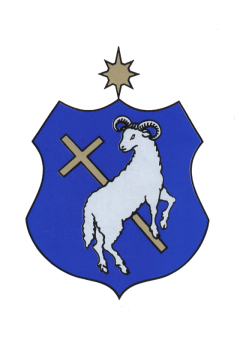 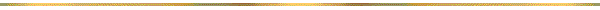 SZIGETSZENTMIKLÓS VÁROS 
ÖNKORMÁNYZATA 
KÉPVISELŐ-TESTÜLETÉNEK29/2017.(XI.30.) ÖNKORMÁNYZATI RENDELETESzigetszentmiklós város közterületeinek használati rendjérőlEgységes szerkezetben a 4/2022. (III.04.) önkormányzati rendelettelSzigetszentmiklós Város Önkormányzat Képviselő-testülete az Alaptörvény 32. cikk (2) bekezdésében meghatározott eredeti jogalkotói hatáskörében, Magyarország helyi önkormányzatairól szóló 2011. évi CLXXXIX. törvény 13. § (1) bekezdés 2.pontjában meghatározott feladatkörében eljárva a következőket rendeli el:1. A rendelet hatálya1. § (1) A rendelet hatálya – a (2) bekezdésben foglalt kivétellel - kiterjed a Szigetszentmiklós város közigazgatási területén található valamennyi közterületre.(2) A rendelet hatálya nem terjed ki közterületen a kereskedelmi hatóság által engedélyezett és nyilvántartásba vett vásár és piac területére.2. Értelmező rendelkezések2. § E rendelet alkalmazásában:1. Alkalmi árusítás: ünnepekhez kötődő rendezvények és társadalmi események idején folytatott kereskedelmi és szolgáltatói tevékenység.2. Cégér: a településfejlesztési koncepcióról, az integrált településfejlesztési stratégiáról és a településrendezési eszközökről, valamint egyes településrendezési sajátos jogintézményekről szóló 314/2012. (XI.08.) Kormányrendelet 2. § 1b. pontja szerinti fogalom.3. Fülke: szilárd térelemekkel körülhatárolt, talajon álló vagy ahhoz rögzített, 0-2 négyzetmétert meg nem haladó alapterületű építmény, ami kereskedelmi- és szolgáltató tevékenység végzésére szolgál.4. Jogcím nélküli közterület használat: a közterület rendeltetéstől eltérő, olyan igénybevétele, amelynek során a használó a közterületet a tulajdonos hozzájárulása nélkül, erre vonatkozó közterület-használati engedély nélkül használja.5. Kirakat: kereskedelmi vagy szolgáltató létesítmény, műhely helyiségével közvetlen kapcsolatban lévő vagy annak tevékenységével összefüggő, elsősorban árubemutatásra szolgáló közterületre vagy közhasználatra átadott területre nyíló üvegezett felület.6. Közterület: közhasználatra szolgáló, az ingatlan-nyilvántartásban közterületként és nem kifejezetten közterületként nevesített minden olyan önkormányzati tulajdonban, kezelésben vagy üzemeltetésben álló belterületi földrészlet, amelyet rendeltetésének megfelelően bárki használhat, továbbá az országos közút részét képező járda és zöldterület. Közterületnek minősül továbbáa) az állami tulajdonban álló földrészlet, melyet rendeltetésének megfelelően bárki használhat, b) a magánterületnek a közforgalom számára a tulajdonos vagy használó által megnyitott és kijelölt része, továbbá az a magánterület, amelyet azonos feltételekkel bárki használhat.7. Közterületi árusítás: az adott közterülethez kapcsolódóan üzlettel nem rendelkező kereskedő a külön jogszabályban meghatározott közterületi értékesítés keretében forgalmazható termékének árusítása.8. Mozgóárusítás: olyan jellemzően kézből történő árusítás, melynek előkészítéseként a kereskedő vagy megbízottja mozgóboltnak nem minősülő eszköz - így különösen kosár, kézi kocsi -, segítségével viszi az értékesítés helyszínére az eladásra kínált árut.9. Mozgóbolt: a kereskedelemről szóló törvényben meghatározott jármű vagy eszköz. 10. Mutatványos tevékenység: alkalmi szórakoztató tevékenység, mely a célt szolgáló eszközök, sátrak, konténerek, lakókocsik felállításával jár együtt.11. Nyílt szerkezetű pult, vagy állvány: térelemekkel nem határolt, talajhoz nem rögzített, ideiglenes, kereskedelmi- és szolgáltató tevékenység végzésére szolgáló szerkezet.12. Pavilon: szilárd térelemekkel körülhatárolt, talajhoz rögzített vagy azon álló, huzamos emberi tartózkodásra alkalmas, 2 négyzetmétert meghaladó alapterületű építmény.13. Rendeltetéstől eltérő célú közterület használat: olyan közterület használat, amely a közterület vagy annak meghatározott része mások általi rendeltetésszerű igénybevételét a rendeletben meghatározott módon akadályozza14. Üzemképtelen gépjármű: megsérült és elhagyott jármű, műszaki állapotánál fogva közúti közlekedésre alkalmatlan jármű.15. Üzlet: a kereskedelemről szóló törvényben meghatározott üzlet.16. Üzlet elé kitelepülés: üzlettel rendelkező, zöldséget, gyümölcsöt vagy virágot forgalmazó kereskedő közterületi árusítása az üzlete homlokzatával érintkező területen.17. Vendéglátó terasz: közterületen kialakított, vendéglátó üzlethez tartozó fogyasztótér.18. Szórólaposztás: kis terjedelmű, hirdetési vagy tájékoztatási célú nyomtatvány, irat kézből kézbe történő ingyenes átadása,19. Szeszes ital: minden alkoholtartalmú ital, kivéve a gyógynövény gyógyászati jellegű szeszes kivonata és az ennek felhasználásával készült termék, továbbá az 1,2%-nál kevesebb alkoholtartalmú üdítőital.3. A közterület használat és a közterület használati hozzájárulás3. § (1) A közterületet rendeltetésének megfelelő célra – a jogszabályok keretei között - bárki szabadon használhatja. (2) A közterület rendeltetésszerű használata nem irányulhat mások jogainak, jogos érdekének megsértésére. 4. § A közterület rendeltetéstől eltérő használatához (a továbbiakban: közterület használat), az alábbi esetekben közterület-használati hozzájárulást kell kérni:1. közterületbe nyúló védőtető, előtető, ernyősszerkezet, kirakat, a közterületbe 10 cm-en túlnyúló cégér létesítéséhez, elhelyezéséhez,2. alkalmi árusításhoz, vagy közterületi árusításhoz szolgáltató fülke, pavilon, sátras építmény, épület ideiglenes létesítéséhez,3. az üzlet homlokzatával érintkező közterületen ideiglenes vagy idényjellegű árusításhoz, árubemutató kihelyezéséhez,4. mozgóárusításhoz,5. mutatványos tevékenység végzéséhez,6. alkalmankénti rakodás céljából közterület kizárólagos használatához,7. távbeszélő fülke, fülke nélküli távbeszélő készülék, levélszekrény, engedélyezett szerencsejáték célját szolgáló láda elhelyezéséhez, továbbá árusító és egyéb – különösen pénzváltó-, ital-, jegy-, telefonkártya-, bank-, ATM – automaták felállításához,8. a közúti közlekedéssel és közúti fuvarozással kapcsolatos állomáshely, fülke, pavilon, épület létesítéséhez,9. építési munkával kapcsolatos létesítmények, valamint építőanyagok elhelyezéséhez, tárolásához, valamint törmelékek konténerben történő elhelyezéséhez, tárolásához,10. közút-, járda-, zöldterület, parképítéssel kapcsolatos tevékenységhez, valamint távközlési közmű hibaelhárításához, ha a tevékenység a közterület rendeltetésszerű használatát 72 óránál hosszabb ideig akadályozza,11. köztisztasággal kapcsolatos építmények és berendezések elhelyezéséhez, amennyiben azok nem a közút tartozékai,12. üzemképtelen járművek ideiglenes, 10 napot meg nem haladó közterületen való tárolásához,13. sport-, kulturális és családi eseményekkel kapcsolatos rendezvények, kiállítások, vásárok, piacok (a továbbiakban együtt: rendezvények) megtartásához szükséges közterületi helyszín használatához, továbbá az ezekhez kapcsolódó ideiglenes parkolók létesítéséhez, elhelyezéséhez,14. közterületek egyéb turisztikai, kereskedelmi, vendéglátóipari hasznosításához – különösen vendéglátó terasz, előkert létesítéséhez,15. a mozgóképről szóló 2004. évi II. törvény hatálya alá nem tartozó film-, televízió-, videó- és hangfelvétel készítéséhez – a családi, turisztikai és magáncélra készült felvétel kivételével -, ha az a közterület rendeltetésszerű használatát 30 percnél hosszabb ideig akadályozza,16. bármely olyan tárgy közterületen történő elhelyezéséhez, tárolásához, mely a közterület rendeltetésszerű használatát akadályozza,17. szórólap osztáshoz, piac- és közvéleménykutatáshoz,18. civil és egyéb szervezetek érdekében végzett adománygyűjtéshez szükséges építmények, berendezések elhelyezéséhez,19. ételosztáshoz szükséges építmények, berendezések elhelyezéséhez.5. § (1) Nem kell közterület-használati hozzájárulást kérni, azonban a közterület használatot be kell jelentenia) a közút, járda, zöldterület és parkok építésével, javításával és fenntartásával kapcsolatos munkák elvégzéséhez feltéve, ha a tevékenység a közterület rendeltetésszerű használatát 120 órán túl nem akadályozza,b) fák és zöldterületek védelmét szolgáló berendezések elhelyezéséhez, c) az úttartozékok és a közúti közlekedés szervezésének és irányításának céljait szolgáló berendezések elhelyezéséhez,d) elektronikus hírközlési építmények, valamint közműves létesítmények és berendezések hibaelhárításához szükséges munkák elvégzéséhez feltéve, ha a közterület rendeltetésszerű használatát 72 órán túl nem akadályozza,e) a nem közterületen épült üzlet homlokzatának, kirakatának, védőtető-, ernyőszerkezetének elhelyezésére, cégér elhelyezésére, ha az a közterületbe 10 cm-en túl nem nyúlik be, vagy azok közterülettel érintkező felülete üzlethomlokzat, kirakat, védőtető- és ernyőszerkezet esetén a 2 négyzetmétert, cégér esetében az 1 négyzetmétert nem haladja meg, és reklámot nem tartalmaznak,f) építési munkával kapcsolatos építőanyagok, állvány és törmelékek konténerben való elhelyezéséhez, tárolásához feltéve, ha a közterület rendeltetésszerű használatát 120 óra időtartamon túl nem akadályozza,g) a város közigazgatási területén működő iskolák szervezésében lebonyolított papírgyűjtés esetén, a szilárdhulladék-gyűjtő berendezés közterületen történő elhelyezéséhez,h) az Önkormányzat által közterületen szervezett városi szórakoztató-, kulturális- és sportrendezvényekhez,i) futóverseny szervezéséhez,j) élet- és balesetveszély elhárításához szükséges munkálatok elvégzéséhez,k) kampányidőszakon kívül kizárólag politikai célú szórólaposztáshoz, politikai tájékoztatáshoz, amennyiben nincs üzleti haszonszerzéssel járó vonzata.6. § (1) A közterület-használati hozzájárulást nem igénylő közterület használatot - a (2) és (3) bekezdésben foglalt kivételekkel - legkésőbb a használat megkezdésével egyidejűleg be kell jelenteni. (2)  Az 5. § (1) bekezdés b) és e) pontjában meghatározott esetekben legalább 15 nappal az igénybevétel előtt kell bejelenteni.(3) Az 5. § (1) bekezdés d) pontjában foglalt igénybevétel esetén a bejelentést a hiba észlelését követően haladéktalanul meg kell tenni, és a bejelentéshez csatolni kell a műszaki hiba leírását és a szükséges intézkedések felsorolását.4. A közterület-használati hozzájárulás megtagadása, közterület-használati tilalmak7. § Nem adható közterület-használati hozzájárulás1. tömegközlekedési járművek megállóiba, kivéve, ha a közterület igénybevétele az utasforgalom céljait, vagy az utasok ellátását, tájékoztatását szolgálja, vagy ha a létesítmény a fedett váróhellyel egyszerre, egységes megjelenéssel épül, és nem zavarja az utasok tájékozódását és nem jelent balesetveszélyt,2. olyan járdaszakaszra, ahol a tervezett létesítmény a gyalogos közlekedést, vagy az úttestre lépő gyalogos észlelését akadályozná,3. lakó- vagy középületek homlokzatától 3 m-en belül pavilon vagy a hozzá tartozó szerkezeti elemek elhelyezésére,4. közutak, kivéve járda, területére figyelembe véve a 2. pontot,5. zöldterületekre, ha a tervezett használat az ott lévő növényállomány rongálásával, károsításával, csonkításával vagy pusztításával jár, kivéve a területükön húzódó közművek javításához, létesítéséhez, fenntartásához nélkülözhetetlen munkálatokat,6. közterületen nem árusítható termékek forgalmazására,7. olyan tevékenység gyakorlására, amely a környezetre káros hatással lenne, a közbiztonságot vagy az egészséget veszélyeztetné,8. olyan létesítmények és berendezések létesítésére, amelyek működtetéséhez a szükséges energia- és vízellátás, csatorna vagy a szabványoknak megfelelő zárt rendszerű szennyvízelvezetés és hulladéktárolás nem biztosítható, vagy a felhasználás mértéke nem állapítható meg,9. jármű iparszerű javítására, mosására,10. közúti közlekedési szolgáltatáshoz használt, illetve nem közúti közlekedési szolgáltatáshoz használt  össztömegű, vagy annál nagyobb súlyú gépjárművek közúton, illetve más közterületen történő 4 órát meghaladó tárolásához,11 garázsépületek, ipari raktározási objektumok elhelyezésére,12. élelmiszer árusításra a közúttól számított 10 m-en belül,13. a közlekedésben való részvétel feltételeivel nem rendelkező üzemképtelen, a forgalomban lévő, de a közlekedésben részt nem vevő, reklámhordozó céllal elhelyezett járművek, utánfutók, pótkocsik elhelyezésére,14. közforgalom céljára megnyitott parkolóhelyre,15. közhasználatra még át nem adott közterületek ideiglenes hasznosításához és használatához; 16. üzemképtelen gépjárművek 10 napot meghaladó közterületi tárolására,17. piac környezetében 300 méteres körzetben árusításra,18. annak a kérelmezőnek, akinek az Önkormányzattal szemben közterület-használatból eredő bármilyen díj hátraléka van.8. § (1) Közterületen a szeszes ital fogyasztása tilos, az alábbi kivételekkel:a) olyan vendéglátó terasz területére az előírt nyitvatartási időben, amely közterület-használati hozzájárulással rendelkezik,b) közterület-használati hozzájárulással és szeszesital kimérésre is jogosító engedéllyel rendelkező rendezvény területére, a rendezvény ideje alatt,c) december 31-én 16 órától január 1-én 6 óráig.(2) Tilos telepengedélyhez vagy bejelentéshez kötött ipari tevékenységet közterületen folytatni.(3) Tilos közterületen kéretlenül, másokat zavaró módon különböző szolgáltatásokat nyújtani, árusítani, osztogatni.(4)5. A közterület-használati hozzájárulás iránti kérelem9. § (1) A közterület-használati hozzájárulást annak kell kérnie, aki a közterületet használni kívánja. (2) Egyszerű bejelentéshez kötött vagy építési engedélyhez kötött építmény esetén és az építési munkálatokkal összefüggő közterület használat esetében az építtetőnek vagy az általa meghatalmazott személynek kell a közterület-használati hozzájárulást beszereznie.10. § (1) A közterület használat iránti kérelmet írásban kell benyújtani, amelynek a használat céljára tekintet nélkül az alábbiakat kell tartalmaznia:a) kérelmező neve, állandó lakcíme, értesítési címe, személyigazolvány száma, jogi személy esetén székhelye, levelezési címe, statisztikai száma, elektronikus levelezési címe,b) a közterület használat célja, időtartama, amely az eredeti állapot hiánytalan helyreállításának idejét is tartalmazza,c) a közterület használat helyének pontos megjelölése helyrajzi számmal, természetbeni fekvéssel, szükség szerint egyedi körülmények meghatározásával, a használni kívánt területnagysággal négyzetméterben kifejezve,d) nem önkormányzati tulajdonú közterület esetén a tulajdonos előzetes hozzájárulása a tevékenység végzéséhez,e) az igénybevételt bemutató helyszínrajz, vázlat, f) a kérelmező arra vonatkozó kötelezettség vállalása, hogy a közterületen folytatni kívánt tevékenységet jogszabály által előírt engedélyek birtokában kezdi meg, g) a kérelmező által folytatni kívánt tevékenységben résztvevők, közreműködők neve és elérhetősége ésh) a kérelmező felhatalmazása arra, hogy az önkormányzat a vonatkozó jogszabályok keretei között jogosult nyilvántartani és kezelni mindazokat a személyes adatokat, amelyek a tulajdonosi hozzájárulásról szóló döntés és a közterület-használati hozzájárulás elbírálása érdekében szükségesek.(2) Az (1) bekezdésben meghatározottakon túl vendéglátó terasz létesítése esetén a kérelemnek tartalmaznia kell a terasz mögötti épület földszinti helységeinek megnevezését.11. § (1) A közterület használati kérelemhez a használat céljától függően az alábbi dokumentumok benyújtása szükséges:a) a tevékenység végzéséhez szükséges hatósági engedélyek, okiratok másolata,rendezvény esetén a rendezvénytartási engedély,b) egyszerű bejelentéshez kötött építési munkálatokkal összefüggő közterület használat esetén az építtetőtől kapott meghatalmazás, építési engedélyhez kötött építési munkálatokkal összefüggő közterület használat esetén az illetékes építésügyi hatóság a kérelmező részére kiadott elvi engedélye vagy állásfoglalása,c) közút és járda használata esetén a közút érintett szakaszának keresztszelvénye, a forgalomkorlátozás vagy indokolt esetben a forgalomelterelés terve, a közútkezelői hozzájárulást,d) közvilágítási villany-vagy telefonoszlop igénybevétele esetén az adott ellátási területen működő áram-, telefonszolgáltató engedélye vagy hozzájárulása,e) települési szilárd hulladék képződésével járó tevékenység esetén annak igazolása, hogy a kérelmező a szilárd hulladék elszállítására jogosult közszolgáltatótól a szolgáltatást igénybe veszi, vagy kérelmező arra vonatkozó kötelezettségvállalása, hogy a használat során keletkezett szilárd hulladék elszállítását a tevékenység befejezése után elszállíttatja,f) településképi bejelentési eljárásról szóló önkormányzati rendelet erre vonatkozó előírása esetén a bejelentés tudomásulvételéről szóló tájékoztatást,g) a kérelmező nyilatkozatát arra vonatkozóan, hogy a tevékenység befejezése, a hozzájárulás megszűnése esetén a közterület eredeti állapotát kártalanítási igény nélkül helyre állítja.(2) Az (1) bekezdésben meghatározottakon túl, a közterületen folytatni kívánt tevékenységtől függően bármilyen dokumentum, adat bekérhető, amely a kérelem elbírálásához szükséges. 12. § (1) A kérelmet a közterület használatának megkezdése előtt legalább 15 nappal kell benyújtani.(2) A közterület-használati hozzájárulás nem mentesíti a használót a tevékenységére vonatkozó a jogszabályokban előírt hatósági, szakhatósági engedélyek, hozzájárulások, vélemények, nyilatkozatok beszerzése alól.6. A közterület-használati hozzájárulás elbírálása13. § (1) A közterület-használati kérelmek elbírálására, a közterület-használati engedély kiadására a polgármester jogosult.(2) A közterület használatra vonatkozó kérelem elbírálása során figyelembe kell venni a városépítési, szabályozási előírásait, a városképi, városrendezési, műemlékvédelmi, közlekedési, környezetvédelmi, zajterhelési, közegészségügyi és köztisztasági, kereskedelmi és turisztikai szempontokat, és azokat a hozzájárulás megadása során érvényesíteni kell.(3) Hiányosan benyújtott kérelem esetén a döntésre jogosult a kérelmezőt egy alkalommal, határidő kitűzésével hiánypótlásra hívja fel. Amennyiben a kérelmező a felhívásban foglaltaknak határidőre nem tesz eleget, a közterület-használati hozzájárulás megtagadható.(4) A közterület-használati hozzájárulás közérdekre hivatkozva a kérelemben foglaltaktól eltérő mértékű területre vagy eltérő időszakra is megadható.(5) A kérelem elbírálása során elsőbbséget kell biztosítani az építmények építésével, javításával és karbantartásával kapcsolatos közterület használatnak.14. § (1) A közterület-használati hozzájárulásnak tartalmaznia kell különösen:a) jogosult nevét, lakcímét, elérhetőségét, jogi személy esetén székhelyét, képviseletre jogosult nevét, levelezési címét;b) a közterület használat célját és időtartamát, vagy azt a feltételt, amelynek bekövetkeztéig a hozzájárulás érvényes,c) a közterület használat pontosan körülírt helyének, módjának, mértékének és további feltételeinek meghatározását, a hozzájárulástól eltérő más célra történő használat tilalmát,d) a felhívást arra vonatkozóan, hogy a  használó köteles az illetékes hatóságok által a használatra vonatkozóan előírtakat a használat teljes időtartama alatt betartani,e) a közterület-használati díj mértékét, megfizetésének módját, a díjmentesség vagy díjkedvezmény jogalapját, a díjfizetés határidejét, ütemezését, a díjfizetési határidő elmulasztásának jogkövetkezményeit,f) a jogosult közterületet érintő tevékenységben részt vevők nevét, elérhetőségét,g) a közterület használat időtartama alatt a szükséges állagmegóvási, karbantartási és tisztántartási kötelezettség előírását,h) a közterület-használati jog átruházásának tilalmára való figyelmeztetést.(2) A közterület-használati hozzájárulás alapján a közterületet kizárólag a jogosult, valamint a használati hozzájárulásban feltüntetett közreműködők használhatják. A közterület-használati jog nem ruházható át.(3)  Abban az esetben, ha egyidejűleg vagy egyazon időszakban ugyanazon közterületre vagy annak meghatározott részére több kérelem érkezik közterület-használati engedély iránt, a kérelmeket beadásaik sorrendjében kell elbírálni. Ha a sorban előbb álló kérelemre a közterület-használati engedély megadásra kerül, akkor a sorban utána következő kérelmekre a közterület-használati engedély megadását meg kell tagadni.7. A közterület használat időtartama és díja, a mentesség és kedvezmény esetei15. § (1) Közterület-használati hozzájárulás csak ideiglenes jelleggel adható, maximum 1 évre, vagy meghatározott feltétel bekövetkeztéig. (2) A közterület- használati hozzájárulás érvényességi idejének lejárta előtt legalább 15 nappal benyújtott kérelemre, a használati hozzájárulás – a (3) bekezdésben foglalt kivétellel - meghosszabbítható. A meghosszabbítás kérelmezésére és engedélyezésére közterületi-hozzájárulás megadására vonatkozó szabályokat kell megfelelően alkalmazni.(3) Nem hosszabbítható meg a hozzájárulás időtartama az üzemképtelen járművek, vagy gépek tárolása céljából.16. § (1) A közterület használatáért a hozzájárulás jogosultja – a 20. §-ban foglalt kivételekkel - díjat köteles fizetni. (2) A közterület-használati díj mértékét tevékenységenként a rendelet 1. melléklete határozza meg. A közterület-használati díjak évi, havi, vagy napi díjak. A díj összege közterület-használati hozzájárulásonként legalább nettó 2.000,- Ft.(2a) A közterület-használati díj általános forgalmi adó fizetésére vonatkozóan a mindenkori hatályos Áfa tv. rendelkezései az irányadóak. (3) A közterület –használati díj számítása szempontjából a) napi díj esetén minden megkezdett nap egy napnak,b) heti díj esetén minden megkezdett hét egy hétnek,c) havi díj esetén minden megkezdett hónap egy hónapnak számít. (4) A közterület-használati díjat- a 19. § (1) bekezdésben foglalt kivétellel – egy összegben, előre kell megfizetni.(5) A közterület-használati díjat a közterület tényleges használatára és a közterületen elhelyezett létesítmény tényleges üzemeltetésére tekintet nélkül a közterület-használati hozzájárulásban rögzített időtartamra és módon kell megfizetni. 17. § (1) A közterület-használati díj kiszámítása szempontjából azt az időt is figyelembe kell venni, ameddig a használó az eredeti állapotot hiánytalanul helyre nem állította.(2) Az eredeti állapot helyreállítására vonatkozó kötelezettség teljesítésének meghosszabbítása idejére az egyébként irányadó közterület-használati díj kétszerese kerül megállapításra.18. § (1) A létesítménnyel elfoglalt közterület nagyságának megállapításánál a létesítmény négyzetméterekben számított alapterületét, továbbá a hozzátartozó, az alapterületen túlnyúló szerkezet vetületének alapterületét együttesen kell figyelembe venni.(2) A számítás szempontjából minden töredék négyzetméter egész négyzetméternek számít.(3) A kézből történő utcai árusítás, továbbá a szórólaposztás esetén a fizetendő díj szempontjából az 1 fő által elfoglalt terület egységesen 1 négyzetméternek tekintendő.19. § (1) A 100.000,- Ft-ot meghaladó közterület-használati díj esetén részletfizetés engedélyezhető, amelynek időtartama nem haladhatja meg a közterület- használati hozzájárulás időtartamát.(2) A közterület-használati díj mértéke csökkenthető vagy elengedhető humanitárius, karitatív, munkahelyteremtés és helyi közérdekű célok érdekében végzett tevékenységhez kapcsolódó közterület használat esetén. 20. § Nem kell közterület- használati díjat fizetnia) a közterület fenntartással kapcsolatban elhelyezett létesítményekért,b) a közterületi rendezvényeken egészségügyi és köztisztasági célokat szolgáló létesítményekért és tárgyakért,c) a fegyveres erők, a fegyveres testületek, a rendészeti szervek, a mentők, a tűzoltóság és a vízügyi szolgálat közterületi létesítményeiért,d) azokért a létesítményekért, tárgyakért, és eszközökért, amelyek közvetlen életveszély, vagy balesetveszély elhárítását szolgálják a közterületen,e) az alkalmi zöldség-gyümölcs árusítóhelyeken a mezőgazdasági termelők, őstermelők, kiskert tulajdonosok 2 m2 területet meg nem haladó területű árusítóhelye után,f) az önkormányzat megrendelésére végzett közterületi munkák elvégzése esetén.8. A közterület használat szüneteltetése és megszűnése21. § (1) Fontos közérdek vagy üzemzavar elhárítása miatt a közterület használatának szüneteltetése rendelhető el.(2) A közterület használat szüneteltetési ideje nem számít bele a közterület használat időtartamába.(3) A közterület használat szüneteltetésének idejére a már befizetett közterület-használati díj időarányos részét vissza kell fizetni jogosult részére.22. § Ha a közterület-használati hozzájárulás megszűnik vagy szünetel, a jogosult kártalanítási igény nélkül köteles a közterület eredeti állapotát – különösen annak tisztaságát – haladéktalanul helyreállítani.23. § (1) Az a közterület-használati hozzájárulás visszavonhatóa) fontos közérdekből, vagy tulajdon védelmében bármikor,b) ha a használó a használati jogát jogosulatlanul más személynek átengedi,c) ha a használó a közterületet a hozzájárulástól eltérő célra, nagyobb mértékben vagy a hozzájárulástól eltérő módon vagy helyen használja, és a jogellenes tevékenységgel az erre irányuló felszólításra sem hagy fel.(2) A közterület-használati hozzájárulás megszűnika) a hozzájárulásban meghatározott idő elteltével, vagy az előírt feltétel bekövetkeztével,b) ha a jogosult a közterület használatával felhagy, és a hozzájárulást visszaadja,c) ha a közterületen folytatott tevékenységre jogosító okirat érvényessége megszűnik, vagy a jogosult a tevékenység folytatására való jogosultságát nem tudja igazolni,d) a közterület- használati hozzájárulásban foglaltak megsértése miatti visszavonással.9. A jogellenes közterület használat következményei24. § (1) Aki közterületet hozzájárulás nélkül, vagy a hozzájárulástól eltérő módon, vagy azt meghaladó mértékben használ, köteles felhívásra a jogellenes közterület használatot haladéktalanul megszüntetni, és kártalanítás nélkül 8 napon belül a közterület eredeti állapotának helyreállítani. (2) Az (1) bekezdés szerinti helyreállítási kötelezettség elmulasztása esetén az eredeti állapot helyreállítását a kötelezettséget elmulasztó költségére az önkormányzat elvégeztetheti.(3) Az Önkormányzat az eredeti állapotot az erre irányuló felhívás mellőzésével és az (1) bekezdésben megszabott határidő elteltére tekintet nélkül azonnal helyreállíttathatja, az élet- és balesetveszély vagy jelentős anyagi kár, a közrend, közbiztonság, vagy a közterület rendje, rendeltetésszerű használata súlyos sérelmének elhárítása érdekében, vagy ha közérdekből egyébként indokolt. Az eredeti állapot helyreállításának költségeit a jogosulatlan közterület használó köteles viselni. 25. §26. § (1) A közterület-használati hozzájárulás eredeti példányát, illetve annak hiteles másolatát a tevékenységet folytató személy köteles a helyszínen magánál tartani és az ellenőrzésre jogosult személyek felhívására felmutatni.10. Záró rendelkezések27. § Ez a rendelet 2018. január 1. napján lép hatályba, rendelkezéseit a hatályba lépését követően indult eljárásokban kell alkalmazni.28.§ Hatályát veszti1. Szigetszentmiklós Város Önkormányzata Képviselő- testületének a közterületek rendjéről és használatáról szóló 17/2000. (IX. 8.) önkormányzati rendelete.2. Szigetszentmiklós Város Önkormányzata Képviselő- testületének a közterületek rendjéről és használatáról szóló 17/2000. (IX. 8.) önkormányzati rendelet módosításáról szóló 17/2012. (V. 24.) önkormányzati rendelete.dr. Matus-Borók Dóra s.k.						Szabó József s.k.            jegyző								  polgármesterZÁRADÉKSzigetszentmiklós Város Önkormányzatának Képviselő-testülete ezen rendeletét 2017. november 29. napján megtartott ülésén alkotta, 2017. november 30. napján kihirdetésre került. Módosította a 4/2022. (III.04.) önkormányzati rendelet.dr. Szilágyi Anita
jegyzőszámú melléklet a 29/2017. (XI.30.) Önkormányzati rendelethezA KÖZTERÜLET-HASZNÁLATI DÍJAKTerülethasználat jogcímeDíjszámítás egységeDíj nettó összege Ft-ban1Közterületbe nyúló védőtető, előtető, ernyősszerkezet, kirakat létesítéséhezm2/hó1.000,-2Közterületbe 10 cm-en túlnyúló cégér létesítése, elhelyezésedb/év16.000,-3Alkalmi,vagy közterületi árusításhoz létesített fülkem2/nap150,-4Alkalmi, vagy közterületi árusításhoz létesített pavilonm2/nap200,-5Alkalmi, vagy közterületi árusításhoz létesített sátras építménym2/nap300,-6Üzlet homlokzatával érintkező közterületen ideiglenes vagy idényjellegű árusításhozm2/hó1000,-7Mozgóárusításm2/nap2.000,-8Alkalmi árusítás: fenyőfa, koszorúm2/nap1.450,-9Alkalmi árusítás: zöldség, gyümölcsm2/nap250,-10Mutatványos tevékenység végzéséhezm2/nap400,-11Alkalmankénti rakodás céljából közterület kizárólagos használatáhozm2/hó2.900,-12A közúti közlekedéssel és közúti fuvarozással kapcsolatos állomáshely, fülke, pavilon, épület létesítéséhezálláshelyenként/6hó fülke, pavilon, épület m2/hó14.400,-13Építési munkálatokkal kapcsolatos létesítmények, építőanyagok és törmelékek elhelyezéséhez, tárolásáhozm2/hó1.500,-14Távközlési hibaelhárításhoz, ha a közterület rendeltetésszerű használatát 72 óránál hosszabb ideig akadályozzam2/nap100,-15Köztisztasággal kapcsolatos építmények és berendezések elhelyezéséhez, amennyiben azok nem a közút tartozékaim2/nap100,-16Üzemképtelen járművek ideiglenes, 10 napot meg nem haladó közterületen történő tárolásáhozdb/10nap10.000,-17Kiállítás, vásár, piac megtartásához szükséges közterületi helyszín használata, ezekhez kapcsolódóan ideiglenes parkolók létesítésem2/nap900,-18Vendéglátó terasz, előkert létesítésem2/hó2.900,-19Mozgóképekről szóló törvény hatálya alá nem tartozó film-, televízió-, videó-, és hangfelvétel készítéséhez, ha az 30 percnél hosszabb ideig tartminden megkezdett 30 perc után500,-21Bármely olyan, fentiekben nem felsorolt közterületen folytatni kívánt tevékenység, valamint tárgy közterületen történő elhelyezéséhez tárolásához, amely közterület használattal jár és nem kapcsolódik a közterület rendeltetésszerű használatáhozm2/hó900,-22Távbeszélő fülke, fülke nélküli távbeszélő készülék, levélszekrény, engedélyezett szerencsejáték célját szolgáló láda elhelyezéséhez, árusító és egyéb automaták felállításáhozdb/évkülön megállapodás alapján